Steps: Adding/Subtracting   Find the non trig function – look for the function that the trig function is going around and sketch it through the middle of the trig graph – this is the midlineFind the trig function – if trig function starts on the midline it is sin, if not cosFind the period – take that number and set it equal to Find the amplitude – how far it goes up or down from the start 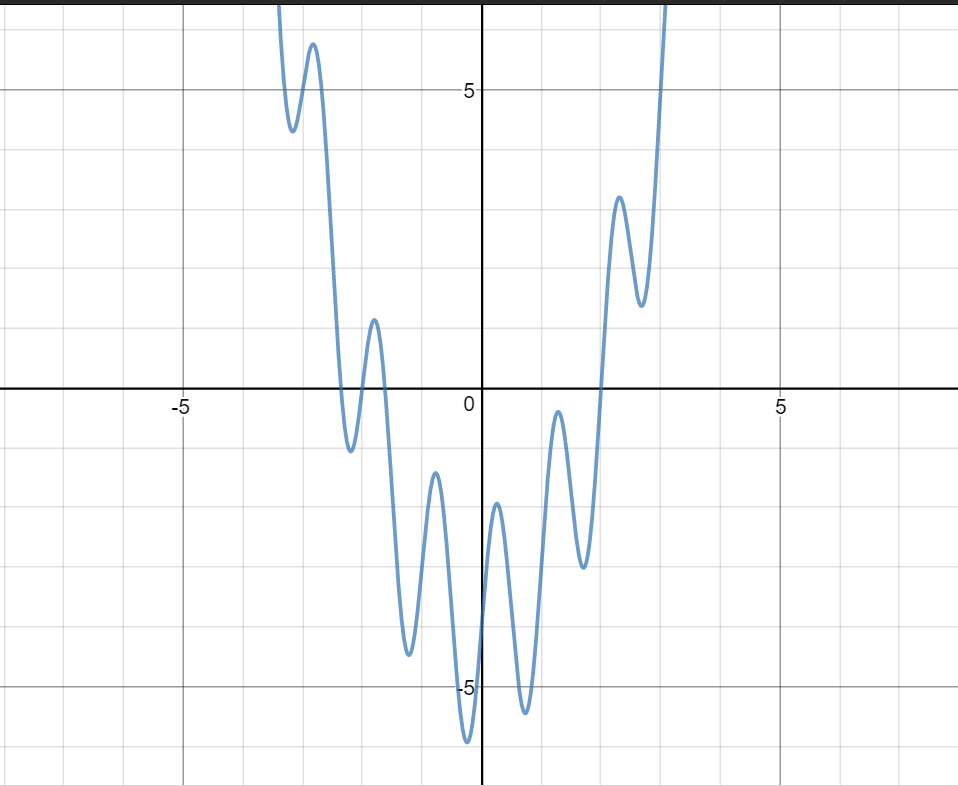 MultiplyingFind function that creates the boundaries Find trig function – look at whether the graph is odd or even if linear boundaries, or look at intercepts and important pointsFind period 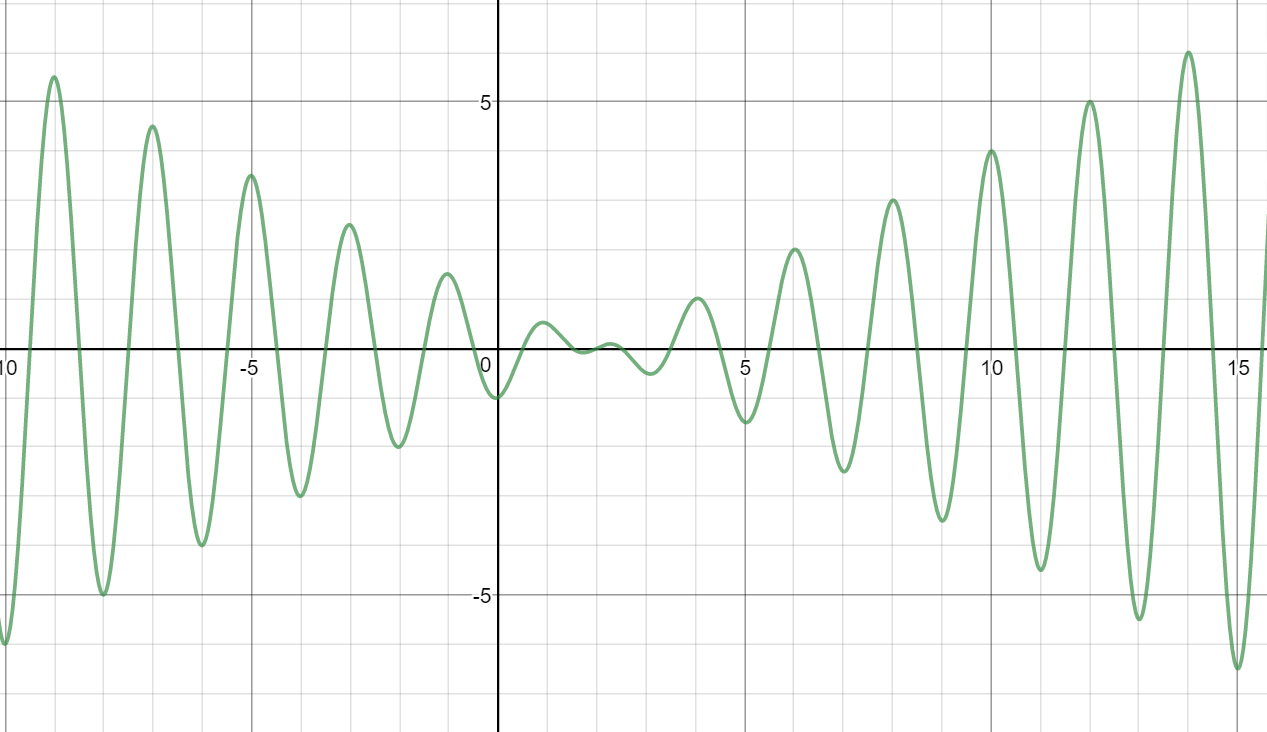 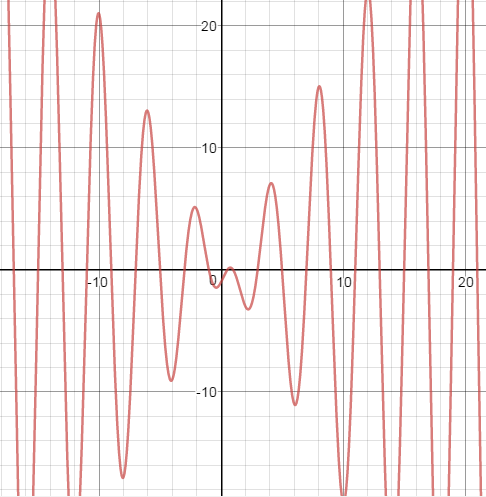 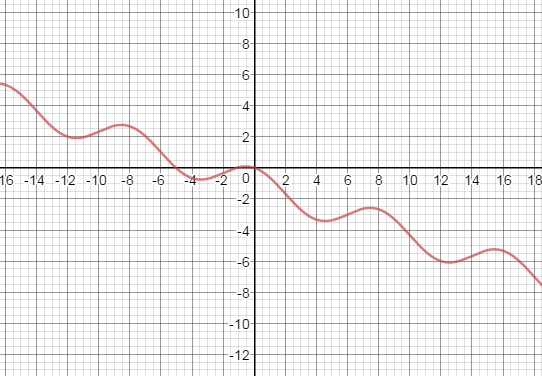 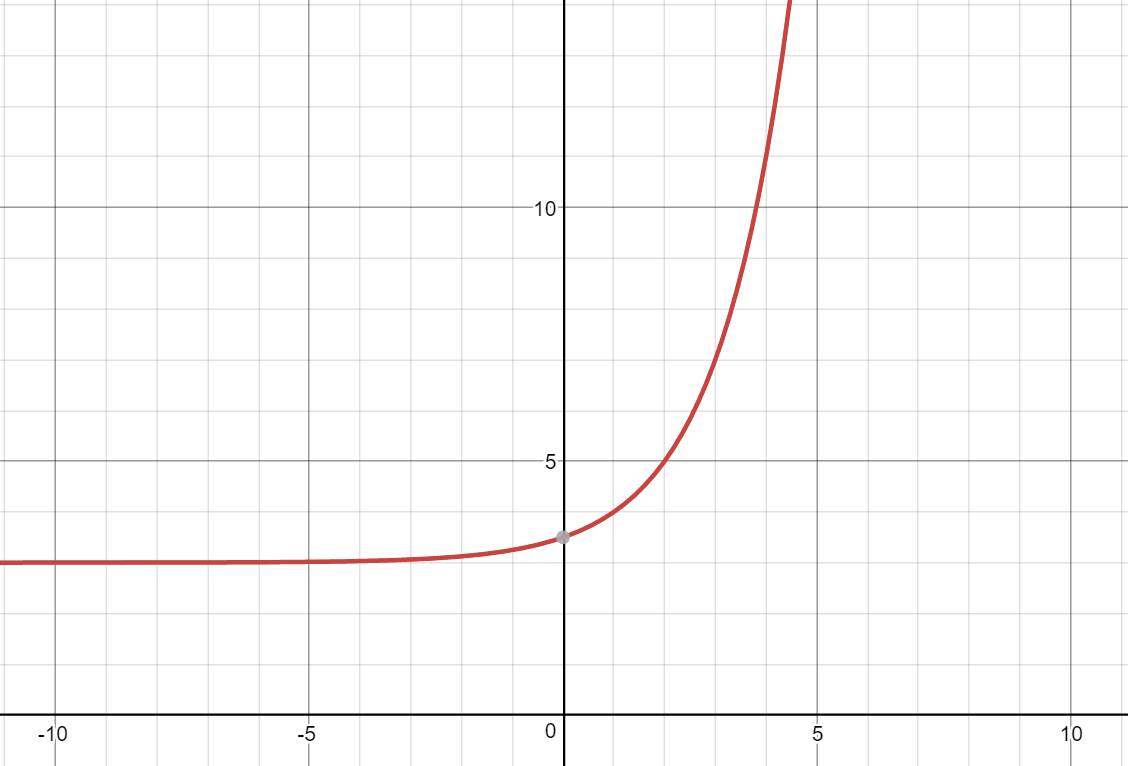 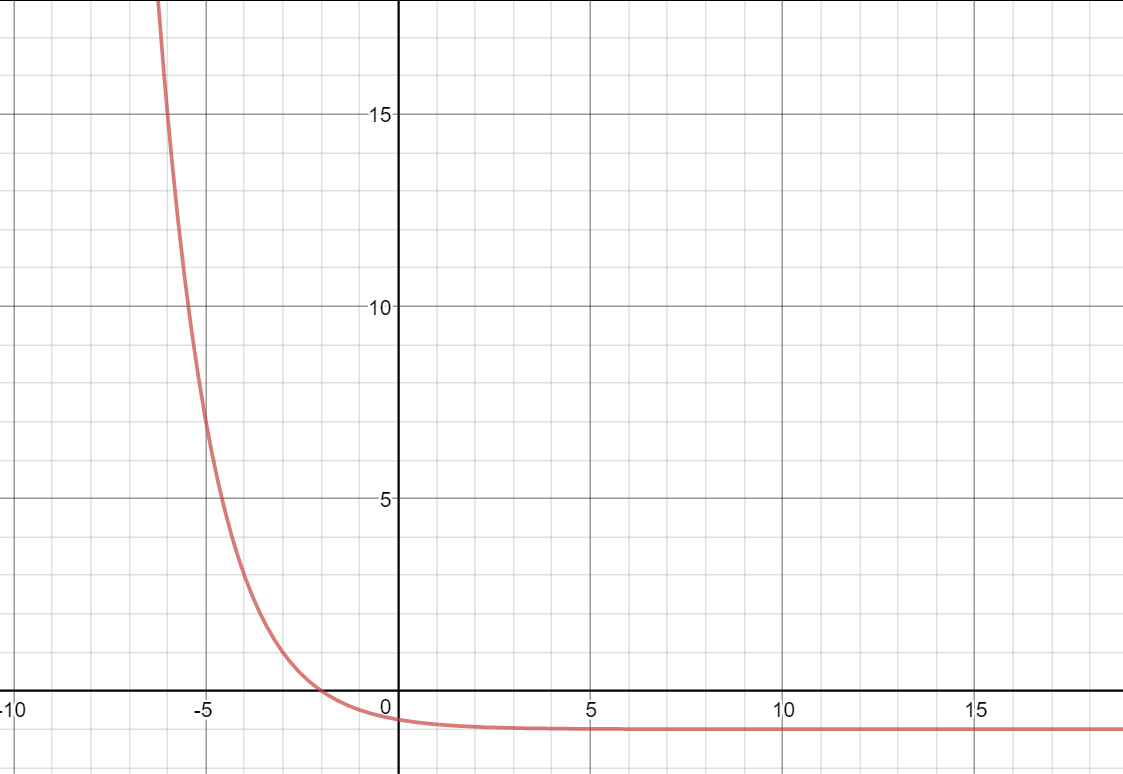 